Hamilton Middle SchoolNewsAll meals are FREE for the remainder of the school year.*Included daily with lunch will be one of the following choices of fruit. Fresh Apples & Oranges. Canned in juice Applesauce, Peaches, Pears, and Pineapple. 100% Apple, Orange & Grape Juice.Vegetable Choices.In addition to the daily hot choice one of the following Fresh Baby Carrots, Celery and Broccoli.Also 1% White or Chocolate Milk. All breads and breadings are whole grain.FRIDAY MEAL PICKUPFOR NON IN PERSON DAYS4:00-5:00 PM.HS. LOWER LEVEL PARKING LOTYou must sign up for this if you want to participate in Friday meal pick ups.751-2731This institution is an equal opportunity providerMemorial Day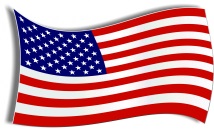 A. Pizza Hut Pepperoni PizzaB. Ham & Cheese SubC. Breaded Chicken SandwichCooked Sliced CarrotsA. Pizza Hut Pepperoni PizzaB. Pizza PocketC. Cheese Stuffed Breadsticks w/Dipping SauceSteamed BroccoliA. Pizza Hut Pepperoni PizzaB. Chicken & Cheese QuesadillaC. Deluxe Nachos Cooked Garden CornMeal Pick Up Day4:00-5:00pm.Hamilton High SchoolA. Pizza Hut Pepperoni PizzaB. Sausage Egg & Cheese Bagel SandwichC. Chicken Tenders w/Cheese CrackersBaked BeansA. Pizza Hut Pepperoni PizzaB. Chicken Leg w/Mashed Potatoes & BreadstickC. Turkey Cheese Flatbread SandwichCooked Sliced CarrotsA. Pizza Hut Pepperoni PizzaB. Pulled Pork BBQ SandwichC. Cheese Stuffed Breadsticks w/Dipping SauceSteamed BroccoliA. Pizza Hut Pepperoni PizzaB. CheeseburgerC. Chicken Crispitos w/String CheeseCooked Garden CornFrozen Fruit SlushiesMeal Pick Up Day4:00-5:00pm.Hamilton High SchoolHAVEAGREATSUMMER.Did you know?Breakfast and lunches will be FREE for all students again next year!See you in August…Be Safe!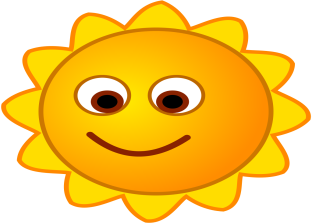 